Меню                        по СанПиНу 2.3\2.4.3590-20Приготавливаемых блюд. Возрастная категория 7-11 летПрием пищиНаименование блюдаВес блюдаПищевые веществаПищевые веществаПищевые веществаЭнергетическая ценность№ рецептурыПрием пищиНаименование блюдаВес блюдаБелкиЖирыУглеводыЭнергетическая ценность№ рецептурыНеделя 1День 5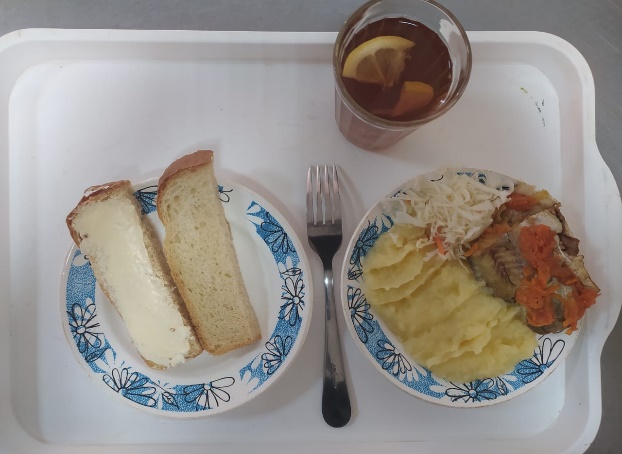 ГорячийЗавтракПюре картофельное1503,064,8020,44137,25312ГорячийЗавтракРыба,тушенная в томате с овощами979,464,803,68102,62229ГорячийЗавтракХлеб пшеничный302,000,1510,5058,50НГорячийЗавтракЧай с лимоном2070,130,0215,2062,00377Бутерброд с маслом сливочным301,775,6111,16102,001Овощи соленые500,350,050,956,0071Итого за     день16,7715,4361,93468,37